Konsultacje z wos - poniedziałek  8.45 – 10.00Proszę o pilny kontakt mailowy osoby zagrożone oceną niedostatecznądanutaziecikk@gmail.comT: Unia Europejska.1. Korzenie wspólnej Europy:- imperium rzymskie- państwo Karola Wielkiego- idea Ottona III cesarza Niemiec2. Przyczyny integracji:- kataklizm I i II wojny światowej, potrzeba odbudowy Europy ze zniszczeń wojennych- stworzenie równowagi dla rosnącej potęgi ZSRR (p. komunistyczne)3. Historia integracji: 			str.175 (mapa)EWWiS		1951EWG			1957			wspólnoty  europejskieEuratom		1957Niemcy, Francja, Włochy,			państwa, które  Belgia, Holandia, Luksemburg			zapoczątkowały integrację.1973 – W. Brytania, Dania, Irlandia1979 – pierwsze wybory do Parlamentu Europejskiego1981 – Grecja1986 – Hiszpania, Portugalia1992 – traktat z Maastricht – utworzenie Unii Europejskiej1995 – Austria, Finlandia, Szwecja2002 – wspólna waluta europejska01.05. 2004 – 10 krajów w tym Polska (pozostałe: Estonia, Litwa, Łotwa, Czechy, Słowacja, Węgry, Słowenia, Malta, Cypr)2007 – Rumunia, Bułgaria2013 – Chorwacja2020 – wystąpienie W. Brytanii z UE tzw. BrexitKandydaci do UE:-Turcja-Macedonia- Serbia-Czarnogóra-AlbaniaSymbole Unii Europejskiej:Flaga- 12(symbol opatrzności, szczęścia) żółtych gwiazd na niebieskim tleHymn –Oda do radości, słowa: Schiller, muzyka: pocz. IV części IX symfonii Ludwiga van BeethovenaPaszport- kolor bordowyWspólna waluta: euro. Od 01.05.2002r, obecnie w 19 krajach:Austria, Belgia, Bułgaria, Cypr, Czechy, Dania, Estonia, Finlandia, Francja, Grecja, Hiszpania, Holandia, Irlandia, Litwa, Luksemburg, Łotwa, Malta, Niemcy, Polska, Portugalia, Rumunia, Słowacja, Słowenia, Szwecja, Węgry, Włochy, Chorwacja.Monety: wspólny awers(kontury Europy, gwiazdy), narodowy rewers.Banknoty: okna, bramy, mosty 5€ - antyk, 			50€ - renesans10€ - romański, 		100€ - barok20€ - gotyk, 			200€ - XIX w, 		500€ - XX w.  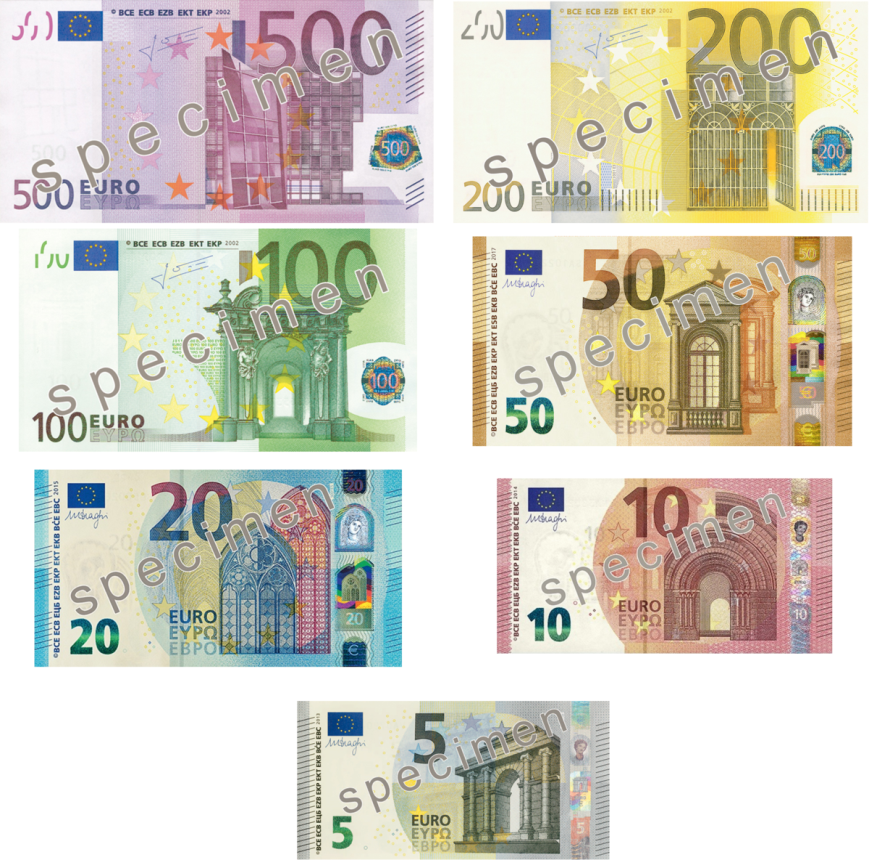 Źródło: https://bs.wikipedia.org/wiki/Euro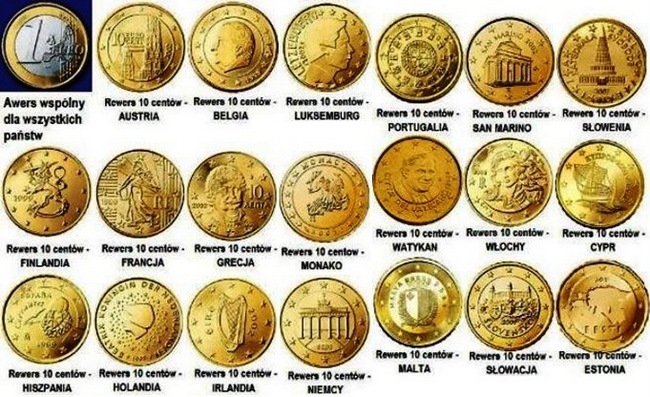 Źródło: http://www.katalogmonet.pl/Newsy-numizmatyczne/Czekaj%C4%85c-na-polskie-EURO9 maja Dzień Unii Europejskiej(deklaracja Szumana)ORGANY UNII EUROPEJSKIEJRada Europejska - tworzą ją szefowie rządów państw członkowskich(premierzy lub prezydenci)  Siedziba Bruksela. Spotyka się 2 razy w roku.   Określa ogólne wytyczne polityki Europejskiej, wyznacza kierunki rozwoju UERada Unii Europejskiej - członkami Rady są ministrowie poszczególnych krajów członkowskich.Jest głównym organem decyzyjnym UE, nadrzędny organ ustawodawczy.	Prezydencja Rady - (honorowe przewodnictwo) przypada, co pół roku na kolejne państwo członkowskie.2020 rok :  I półrocze Chorwacja,    II półrocze NiemcyPolska przewodniczyła w 2011r. sprawdźcie, kiedy będzie kolejny raz……….Parlament Europejski - jest jednoizbowy i liczy obecnie 751 europosłów (liczba posłów zależy od liczby ludności danego kraju) kadencja 5lat. Siedziba: Strasburg, Bruksela-komisje, Luksemburg-sekretariat.                                                                                       Współdecyduje o prawie i wydatkach UEKomisja Europejska –składa się z 27 komisarzy-tylu ile państw liczy UE.  Siedziba Bruksela. Kadencja 5 lat.                                                                                 To rodzaj rządu Unii Europejskiej, odpowiedzialnego za bieżącą politykę Unii.Polskim komisarzem jest Janusz Wojciechowski – zajmuje się w UE rolnictwem.Europejski Bank Centralny (EBC) jest bankiem centralnym Unii Europejskiej. Siedzibą EBC jest Frankfurt nad Menem.Znakomitym poszerzeniem waszej wiedzy będzie zapoznanie się ze stroną:https://epodreczniki.pl/a/unia-europejska-cele-i-etapy-integracji/Dtpk6FHGXT: Polska w Unii Europejskiej.Cztery swobody w UE, (dla których warto być w UE) - przepływu:Ludzi, towarów, kapitału i usług.Fundusze Unijne:Europejski Fundusz Rozwoju Regionalnego (inwestycje w ochronę środowiska, infrastrukturę, unowocześnianie przedsiębiorstw)Europejski Fundusz Społeczny (szkolenia, kursy dla bezrobotnych, finansowanie firm zakładanych przez bezrobotnych)Fundusz Spójności (budowa autostrad i innej infrastruktury drogowej).Obywatelstwo Unii Europejskiej –przysługuje wszystkim mieszkańcom państw unijnych. Prawa obywatela UE to m.in:Swoboda przebywania, osiedlania i podejmowania pracy we wszystkich krajach UE;Możliwość zwracania się o pomoc do ambasad innych państw członkowskich w trakcie pobytu poza UE;https://epodreczniki.pl/a/polska-w-unii-europejskiej/D16R0xy5xSzczególnie polecam interaktywne mapy –świetna pomoc edukacyjna i zabawahttps://epodreczniki.pl/a/polska-i-polacy-w-unii-europejskiej/D18hy6MuM					ZadaniePoszukajcie informacji na temat inwestycji sfinansowanych z funduszy unijnych w naszej gminie, regionie. Wskażcie inwestycję, które Waszym zdaniem była niezbędna i wyczekiwana przez mieszkańców i tę, która wydaje Wam się zbędna. Uzasadnijcie swoją opinię.